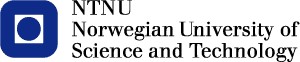 Faculty of Medicine and Health Sciences									Shaded boxes are not to be completed.1. Personal detailsEnclose the following with the application:2. PhD Programme that you are applying for3. Doctoral period4. Education (certified copies of degrees and other certificates must be enclosed)5. Work experience after master’s degree etc. 6. Publications (prior to admission)7. Working title of the thesis (The project description is to be enclosed)8. Language that the thesis will be written in9. Plan for organized academic training (add separate sheets, if necessary) Exam period means academic year + V for spring exam, and academic year + H for autumn exam.Use the following codes: DR for courses at PhD level, ORD for courses at master’s levelAssessment form: E= exam, Ø=exercise, E = essay 4)	When exams outside NTNU have been completed, the results s must be documented.10. SupervisorsThe requirements as to impartiality of the Public Administration Act apply for candidate and supervisors, as well as for relations between supervisors.11. Funding plan (documentation must be enclosed)12. Part time/Full time13. Compulsory duties (work duties) for PhD research fellows14. The project (this applies if the candidate’s work is part of a larger project involving other researchers)15. Progress plan16. State the required scientific and material resources17. Scientific dissemination plan18. Plan for meeting residency requirements (presence and contribution to the work environment)19. Explain how you will participate with active research groups in Norway and internationally20. List of enclosures:Signature:21. Statement from main supervisor Main supervisor’s research activityMain supervisor’s experience with supervision22. Assessment and recommendation from the DepartmentStudent no.Date of birthDay      Mnth      YrDate of birthDay      Mnth      YrDate of birthDay      Mnth      YrDate of birthDay      Mnth      YrDate of birthDay      Mnth      YrDate of birthDay      Mnth      YrNorw. ID no.Norw. ID no.Norw. ID no.Norw. ID no.Norw. ID no.Norw. ID no.Norw. ID no.DepartmentDepartmentDepartmentStudent no.DepartmentDepartmentDepartmentCitizen ofCitizen ofCitizen ofCitizen ofCitizen ofCitizen ofCitizen ofCitizen ofCitizen ofCitizen ofCitizen ofCitizen ofCitizen ofCitizen ofFamily name – First given name – Second given nameFamily name – First given name – Second given nameFamily name – First given name – Second given nameFamily name – First given name – Second given nameFamily name – First given name – Second given nameFamily name – First given name – Second given nameFamily name – First given name – Second given nameFamily name – First given name – Second given nameFamily name – First given name – Second given nameFamily name – First given name – Second given nameFamily name – First given name – Second given nameFamily name – First given name – Second given nameFamily name – First given name – Second given nameFamily name – First given name – Second given nameFamily name – First given name – Second given nameFamily name – First given name – Second given nameFamily name – First given name – Second given nameHome addressHome addressHome addressHome addressHome addressHome addressHome addressHome addressHome addressHome addressHome addressPostcodePostcodePostcodePostcodePostal addressPrivate phoneOffice address during PhD study (Department)Office address during PhD study (Department)Office address during PhD study (Department)Office address during PhD study (Department)Office address during PhD study (Department)Office address during PhD study (Department)Office address during PhD study (Department)Office address during PhD study (Department)Office address during PhD study (Department)Office address during PhD study (Department)Office address during PhD study (Department)Office address during PhD study (Department)Office address during PhD study (Department)Office address during PhD study (Department)Office address during PhD study (Department)Office address during PhD study (Department)Work phoneE-mail E-mail E-mail E-mail E-mail E-mail E-mail E-mail E-mail E-mail E-mail E-mail E-mail E-mail E-mail E-mail Admission datePresent employer’s name and addressPresent employer’s name and addressPresent employer’s name and addressPresent employer’s name and addressPresent employer’s name and addressPresent employer’s name and addressPresent employer’s name and addressPresent employer’s name and addressPresent employer’s name and addressPresent employer’s name and addressPresent employer’s name and addressPresent employer’s name and addressPresent employer’s name and addressPresent employer’s name and addressPresent employer’s name and addressPresent employer’s name and addressPresent employer’s name and addressCertified copy of master’s degree certificate (or equivalent education)Transcript of grades with Diploma Supplement or other formal explanation of grading scale and GPACertified copies of other relevant degree certificates or diplomasProject description with timeline (3-5 pages)Confirmation of funding/contract of employmentCopy of necessary ethical considerations and approvals (REC)Course descriptions, and transcript of results, for external courses that will be part of the organized academic training8.    CV from main supervisor and, if applicable, from supervisors not employed by NTNU Start date:                                            End date:Planned defence of thesis/completion of degree:                       Semester:                                  Year:                 Planned defence of thesis/completion of degree:                       Semester:                                  Year:                 Are you employed as a PhD research fellow at NTNU?  (Yes/No)Are you employed as a PhD research fellow at NTNU?  (Yes/No)Education/degreeInstitutionFaculty etc. Examination year/termFinal grade(GPA)Employer: PositionDurationYearTitlePublished as monograph, paper, journal etc.  Title in Norwegian Title in EnglishWill research within the PhD programme be a continuation of your master thesis? If yes, please elaborate.State the language. If you want to write in another language than English, this must be approved by the admission body. Course numberCourse titleCourse titleExamperiod1)Coursetype 2)Assessment form3)Assessment form3)Assessment form3)CreditsGrade 4)SMED8004Research, ethics, and societyResearch, ethics, and societyPhDEEE5,0SMED8007Scientific publishing and research communicationsScientific publishing and research communicationsPhDEEE5,0External courses (list course title and institution). Course descriptions must be attached.External courses (list course title and institution). Course descriptions must be attached.External courses (list course title and institution). Course descriptions must be attached.External courses (list course title and institution). Course descriptions must be attached.External courses (list course title and institution). Course descriptions must be attached.External courses (list course title and institution). Course descriptions must be attached.External courses (list course title and institution). Course descriptions must be attached.External courses (list course title and institution). Course descriptions must be attached.External courses (list course title and institution). Course descriptions must be attached.External courses (list course title and institution). Course descriptions must be attached.Institution:Norwegian: Norwegian: Institution:English: English: Institution:Norwegian: Norwegian: Institution:English: English: Institution:Norwegian:Norwegian:Institution:English: English: Poster/presentation of your own PhD research in international conference or congress (maximum 2 credits)Poster/presentation of your own PhD research in international conference or congress (maximum 2 credits)Poster/presentation of your own PhD research in international conference or congress (maximum 2 credits)Poster/presentation of your own PhD research in international conference or congress (maximum 2 credits)Poster/presentation of your own PhD research in international conference or congress (maximum 2 credits)Poster/presentation of your own PhD research in international conference or congress (maximum 2 credits)Poster/presentation of your own PhD research in international conference or congress (maximum 2 credits)Poster/presentation of your own PhD research in international conference or congress (maximum 2 credits)Poster/presentation of your own PhD research in international conference or congress (maximum 2 credits)Poster/presentation of your own PhD research in international conference or congress (maximum 2 credits)Arranged byName of conference/congressDate fromDate toDate fromDate toDate fromDate toDate fromDate toPlacePlacePlacePlaceTitle of poster/presentation:Title of poster/presentation:Title of poster/presentation:Title of poster/presentation:Title of poster/presentation:Title of poster/presentation:Title of poster/presentation:Title of poster/presentation:CreditsCreditsStay abroad (maximum 6 credits)Stay abroad (maximum 6 credits)Stay abroad (maximum 6 credits)Stay abroad (maximum 6 credits)Stay abroad (maximum 6 credits)Stay abroad (maximum 6 credits)Stay abroad (maximum 6 credits)Stay abroad (maximum 6 credits)Stay abroad (maximum 6 credits)Stay abroad (maximum 6 credits)InstitutionInstitutionDate fromDato toDate fromDato toDate fromDato toDate fromDato toDate fromDato toDate fromDato toCreditsCreditsPlacePlacePlacePlacePlacePlacePlacePlacePlacePlaceSumSumSumSumSumSumSumSumSumSumTotal number of credits in organized academic training:(minimum 30 credits)Total number of credits in organized academic training:(minimum 30 credits)Total number of credits in organized academic training:(minimum 30 credits)Total number of credits in organized academic training:(minimum 30 credits)Total number of credits in organized academic training:(minimum 30 credits)Total number of credits in organized academic training:(minimum 30 credits)Total number of credits in organized academic training:(minimum 30 credits)Total credits PhD courses in organized academic training:  (minimum 20 credits of the total amount)Total credits PhD courses in organized academic training:  (minimum 20 credits of the total amount)Total credits PhD courses in organized academic training:  (minimum 20 credits of the total amount)Total credits PhD courses in organized academic training:  (minimum 20 credits of the total amount)Total credits PhD courses in organized academic training:  (minimum 20 credits of the total amount)Total credits PhD courses in organized academic training:  (minimum 20 credits of the total amount)Total credits PhD courses in organized academic training:  (minimum 20 credits of the total amount)Type NamePosition andAcademic degreeInstitution, Department/UnitE-mail addressMainsupervCo -supervCo-supervMentorSource of funding/wages paid byType of funding (scholarship, employment etc.) If scholarship, is it an individual one or a project scholarship?Start of funding (date)End of funding (date)Give a percentage for the time dedicated to PhD work if you are not working full time (100 %):                                                        %      Are compulsory work duties (arbeidsplikt) besides research training part of your contract of employment as a research fellow? 
If yes, to what extent (%), and of what nature are these duties (teaching, administration etc.)? 
State the name of the project, institution, the name of the person responsible for the project. ActivitiesFull timeFull timeFull timeFull timeFull timeFull timeFull timeFull timeFull timeFull timeFull timeFull timePart timePart timePart timePart timePart timePart timePart timePart timePart timePart timePart timePart timeActivities1st year1st year1st year1st year2nd year2nd year2nd year2nd year3rd year3rd year3rd year3rd year4th year4th year4th year4th year5th year5th year5th year5th year6th year6th year6th year6th yearActivities123412341234123412341234Get required permissionsData collectionMethod trainingData processingAnalysisMidterm evaluation Write script for paper 1Write script for paper 2Write script for paper 3Submit paper 1 for publicationSubmit paper 2 for publicationSubmit paper 3 for publicationStay abroadAcademic training Writing thesisSubmit thesis Work duties (if applicable)State your plans for scientific and academic publication, presentations, lectures, participation at conferences and seminars etc.Will the candidate participate actively in the academic community?How will this research be done? What are your plans for short-term or long-term periods spent with other research groups?The following documents are enclosed:Certified copy of master’s degree certificate (or equivalent education)Transcript of grades with Diploma Supplement or other formal explanation of grading scale and GPACertified copies of other relevant degree certificates or diplomasProject description with timeline (3-5 pages)Confirmation of funding/contract of employmentCV from main supervisorIf applicable: Copy of necessary ethical considerations and approvals (REC) Course descriptions for courses outside NTNU, that will be part of the organized academic training Copy of exam results from external courses that will be part of the organized academic training CV from supervisors not employed by NTNUOther enclosures:Place:Date:Applicant’s signatureAssessment of the candidate’s potential, prerequisites, participation in joint efforts, progress plan, available resources etc.Number of publications in the last 3 years:Number of PhD candidates still active:Number of PhD candidates completed:Have completed NTNU’s PhD supervisor seminar (Yes/No)Comments (optional):Comments (optional):DateSignature of main supervisorAre the conditions for admission met?Are the conditions for admission met?Is the candidate’s funding adequate to grant admission?Is the candidate’s funding adequate to grant admission?Is the project feasible given the available resources within the prescribed time?Is the project feasible given the available resources within the prescribed time?Recommendation by the Department   Admission   Not to be admittedReasons (optional):Recommendation by the Department   Admission   Not to be admittedReasons (optional):DateHead of Department’s Signature